Język  angielski -    grupa   Misie / Słoneczka        15.04.2021rHello  children!  Na początek przywitajcie się z rodzicami i  ze swoim ukochanym  pluszakiem. Nie zapomnijcie powitać również małpki Cheeky i  zaśpiewajcie jej ulubioną piosenkę pt. „Hello Cheeky"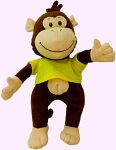 https://www.youtube.com/watch?v=7JYV61He7iAWitam! cały czas jesteśmy w temacie wiosny i obserwujemy jak rośliny i zwierzątka budzą się do życia. Na początek powtórzcie sobie  słownictwo wiosenne, które ostatnio poznaliście, a najlepiej zrobić to słuchając nagrania. W trakcie odtwarzania filmu  powinniście  powtarzać nowe wyrazy za lektorem: 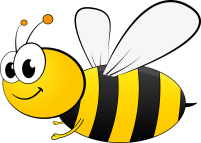 SPRING (sprin)- wiosna                            BEE (bi)-pszczółka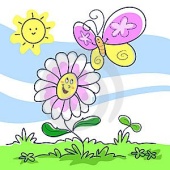    LADYBUG (lejdibag) – biedronka         SUN (san) –słońce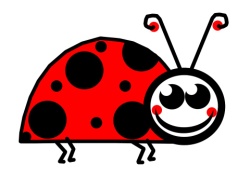 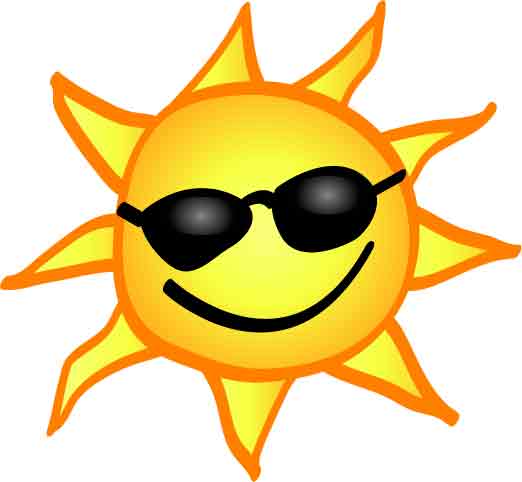 https://www.youtube.com/watch?v=U-Tfcwtn8Fk          (źródło You Tube, Kinga Skoczeń)Dziś dodatkowo chciałabym abyście poznały kilka nazw sympatycznych wiosennych robaczkówBUTTERFLY (baterflaj)- motyl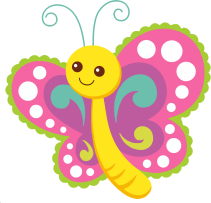                                                                            SPIDER (spajder) - pająk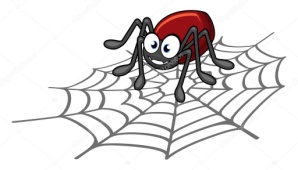 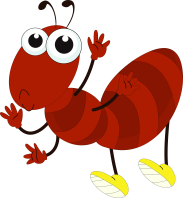                                                   ANT (ent) - mrówkaA teraz  posłuchajcie  krótkiej rymowanki o wspomnianych robaczkach, śpiewajcie razem z nagraniem https://www.youtube.com/watch?v=I0u2w9ckpf4   (źródło  You Tube ,Maple Leaf Learning)Na koniec możecie  jeszcze raz posłuchać piosenki o szczęśliwej biedronce https://www.youtube.com/watch?v=jflZseWtmyIHey, LadybugHey, lucky lucky lady.Hey, lucky ladybug. Hey, lucky lucky lady. Hey, lucky ladybug. Fly up high in the sky.               Hey, lucky ladybug. Fly down low in the garden.                   Hey, lucky ladybug.Little, lucky black spots.                             Hey, lucky ladybug.Fly with your red wings.                            Hey, lucky ladybug.Miłej zabawy! Katarzyna Niwińska